Стратегические направления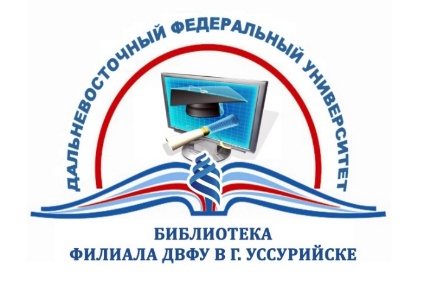  деятельности библиотеки Филиала ДВФУ в 2020 году     Предназначение библиотеки вуза - обеспечивать целенаправленное формирование информационных потоков для учебного процесса, научной и исследовательской деятельности в университете, поэтому для расширения информационных возможностей будет активно формировать свой библиотечный сайт как мощный канал свободного доступа к ресурсам глобального информационного пространства.     Создание электронных ресурсов собственной генерации, реализуемое Сектором электронной библиотеки, является частью системы совокупных электронных образовательных информационных сервисов. Эта деятельность позволит пополнять базу данных учебными и методическими материалами, разработанными преподавателями Школы педагогики для обеспечения реализуемых образовательных программ.  Это направление работы остаётся актуальным и в планируемый период.    Новое направление в педагогической среде – создание Ассоциации молодых педагогов Приморского края, стало логическим продолжением краевого проекта «Учитель для Приморья». В рамках этого проекта решается очень важная задача: помощь в организации педагогической практики наших студентов. Библиотека Школы педагогики ДВФУ планирует информационную и методическую поддержку этих новаторских начинаний.      В формировании доступной образовательной среды для людей с ограниченными возможностями по здоровью библиотека учитывает   информационные потребности этой категории участников образовательного процесса: обеспечивает наличие специального оборудования читательских мест и особых версий электронных образовательных ресурсов.      Проектирование изменений такой образовательной среды предполагает разработку четкой схемы инновационных преобразовательных процессов для решения поставленных задач: создать образовательную среду, позволяющую получать наибольший эффект от свободного доступа к информации и полноценного участия в информационном обществе.      2020 объявлен годом Памяти и Славы (к 75-летию Победы в Великой отечественной войне). Библиотека активизирует пропаганду художественной и документальной литературы о ВОВ циклом книжных выставок «Малоизвестные страницы о Великой войне». Ежегодный краевой семинар для библиотек образовательных учреждений «Задачи социального партнёрства библиотек по патриотическому воспитанию детей и молодёжи»  пройдёт под лозунгом «Память Победы».  Заведующий библиотекой филиала ДВФУ в г. Уссурийске (Школы педагогики)  Е.Д. Соловьёва                                                                